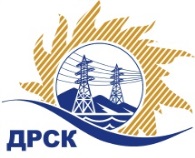 Акционерное Общество«Дальневосточная распределительная сетевая  компания»Протокол заседания Закупочной комиссии по вскрытию поступивших конвертовг. БлаговещенскСПОСОБ И ПРЕДМЕТ ЗАКУПКИ: Открытый электронный запрос цен: «Информационное сопровождение с применением СНТД "Техэксперт"».Плановая стоимость закупки: 940 644.00 руб. без учета НДС. Закупка 165 раздел 3.1. ГКПЗ 2018 г.ПРИСУТСТВОВАЛИ: члены постоянно действующей Закупочной комиссии АО «ДРСК» 1 уровняИНФОРМАЦИЯ О РЕЗУЛЬТАТАХ ВСКРЫТИЯ КОНВЕРТОВ:В адрес Организатора закупки поступило 2 заявок на участие в закупке, конверты с которыми были размещены в электронном виде на сайте Единой электронной торговой площадки (АО «ЕЭТП»), по адресу в сети «Интернет»: https://rushydro.roseltorg.ru.Вскрытие конвертов было осуществлено в электронном сейфе организатора закупки на сайте Единой электронной торговой площадки автоматически.Дата и время начала процедуры вскрытия конвертов с заявками участников: 08:00 (время московское)  22.11.2017 г.Место проведения процедуры вскрытия конвертов с заявками участников: Единая электронная торговая площадка.В конвертах обнаружены заявки следующих участников закупки:Решили:Утвердить протокол заседания закупочной комиссии по вскрытию конвертов, по открытому запросу цен.Секретарь Закупочной комиссии 1 уровня АО «ДРСК»	Челышева Т.В.исп. Игнатова Т.А.Тел. 397307№ 53 /ИТПр -В22.11.2017№Наименование участника и его адресПредмет заявки на участие в закупке1Общество с ограниченной ответственностью "Амурский центр компьютерных технологий "Кодекс" 
ИНН/КПП 2801162230/280101001 
ОГРН 1112801004546Цена без НДС: 940620.00 руб.(НДС не применяется)2Общество с ограниченной ответственностью "ДиЛеММа" 
ИНН/КПП 2721067742/272201001 
ОГРН 1022700929932Цена без НДС: 940644.00 руб.(НДС не применяется)